Lịch làm việc thay cho thông báo, thư mời và có thể thay đổi khi có chương trình đột xuất của UBND tỉnh và chỉ đạo của Ban Giám đốc Sở. Các phòng, đơn vị phối hợp với Văn phòng thực hiện thủ tục đảm bảo thực hiện tốt công tác phòng chống dịch Covid-19 theo chỉ đạo của Trung ương và của tỉnh khi tổ chức và tham gia các cuộc họp, hội nghị.Toàn thể CCVC và NLĐ đăng ký lịch làm việc trên phần mềm theo tài khoản của phòng, đơn vị (không sử dụng tài khoản cá nhân) và báo lại Văn phòng để cập nhật, bổ sung lịch phục vụ công tác quản lý điều hành của BGĐ Sở; CCVC và NLĐ không đăng ký lịch công tác thì làm việc tại cơ quan./.Thứ Hai 03/05/2021Thứ Hai 03/05/2021SángCCVC Nghỉ Lễ kỷ niệm 46 năm ngày giải phóng hoàn toàn miền Nam, thống nhất đất nước; Quốc tế lao động 01/5  theo Thông báo số 99/TB-UBND ngày 19/4/2021- Lực lượng Dân quân tự vệ trực theo lịch phân công.ChiềuCCVC Nghỉ Lễ kỷ niệm 46 năm ngày giải phóng hoàn toàn miền Nam, thống nhất đất nước; Quốc tế lao động 01/5  theo Thông báo số 99/TB-UBND ngày 19/4/2021- Lực lượng Dân quân tự vệ trực theo lịch phân công.Thứ Ba 04/05/2021Thứ Ba 04/05/2021Sáng- 8:00: Tiếp và làm việc với Đoàn Kiểm toán Nhà nước khu vực IV về kiểm toán ngân sách địa phương năm 2020 của Sở Công Thương (từ ngày 26/4 đến ngày 03/5/2021).Chủ trì: Phó Giám đốc Sở - Phan T Khánh DuyênThành phần: TP KHTCTH, GĐ TTXT, Kế toán Sở và Trung tâmĐịa điểm: phòng họp B. SCTChuẩn bị nội dung: Kế toán- 8:00: Thanh tra điều kiện kinh doanh và công tác an toàn đối với các đơn vị kinh doanh xăng dầu trên địa bàn tỉnh theo Quyết định số 37/QĐ-SCT ngày 12/4/2021 (cả ngày)Chủ trì: Chánh Thanh tra - Trương Thanh Nhàn.Thành phần: Thanh tra viên: Lâm Hoàng ĐạtĐịa điểm: CHXD Duy Long; CHXD Ba Lý - Thành phố Thủ Dầu Một, tỉnh Bình DươngPhương tiện: tự túc.- 8:00: Kiểm tra tình hình hoạt động tại các chợ, siêu thị, trung tâm thương mại trên địa bàn tỉnh Bình Dương theo Quyết định số 40/QĐ-SCT ngày 16/4/2021 (cả ngày)Chủ trì: Phó Chánh Thanh tra - Cao Thanh Hải.Thành phần: Phó Trưởng phòng - Trần Thế Phương CV: Ngọc Thạch, Long Quân, Mời dự: Đại diện phòng Kinh tế Thuận AnĐịa điểm: Thuận AnPhương tiện: Cá nhân.- 8:30: Thẩm định thực tế điều kiện kinh doanh của Cửa hàng bán lẻ xăng dầu của Doanh nghiệp tư nhân Đại lý xăng dầu Phú Giáo; Chủ trì: Ông Trịnh Hữu Thuận - PTP QLNL&KTAT.Thành phần: Thanh tra viên – Nguyễn Anh NgọcMời dự: Đại diện UBND huyện Phú Giáo, Công an huyện Phú Giáo Địa điểm: số 216 đường ĐT741, khu phố 3, thị trấn Phước Vĩnh, huyện Phú GiáoPhương tiện: văn phòng bố trí xe.Chiều- 14:00: Họp chi bộ 2 định kỳ.Chủ trì: Bí thư chi bộ 2 – Phan Hồng Việt.Thành phần: Bí thư Đảng ủy, Giám đốc Sở - Nguyễn Thanh Toàn, Đảng viên Chi bộ 2Địa điểm: Phòng họp A – SCT- 14:00: Dự họp nghe báo cáo một số nội dung liên quan đến các dự án Khu nông nghiệp ứng dụng công nghệ caoChủ trì: Phó Chủ tịch UBND tỉnh – Mai Hùng DũngThành phần: Phó Giám đốc Sở - Phan T Khánh DuyênĐịa điểm: phòng họp A. UBND tỉnhChuẩn bị nội dung: P KHTCTH- 13:30: Họp phòng Khuyến công và PTCN.Chủ trì: Đ/c Trần Anh Tuấn -TPKC và PTCN.Thành phần: CBVC Phòng KC&PTCN. Mời dự: Đ/c Nguyễn Thúy Hằng – PGĐ TTĐịa điểm: Phòng Khuyến công và PTCN Thứ Tư 05/05/2021Thứ Tư 05/05/2021Sáng- 7:30: Dự Hội nghị tập huấn trực tuyến cho người ứng cử đại biểu Quốc hội và đại biểu HĐND các cấp nhiệm kỳ 2021-2026 (cả ngày)Chủ trì: Phó Bí thư thường trực Tỉnh ủy – Võ Văn MinhThành phần: Giám đốc Sở - Nguyễn Thanh Toàn Địa điểm: phòng họp B – Tỉnh ủy- 8:30: Làm việc với Công ty Xăng dầu Sông Bé - TNHH MTV về việc hướng dẫn thực hiện cải tạo nâng cấp đảm bảo điều kiện của cửa hàng xăng dầu số 2 (Petrolimex - cửa hàng 02).
Địa chỉ cửa hàng: Đường CMT8, phường Phú Thọ, TP TDM. (Giấy chứng nhận ĐĐK cửa hàng có giá trị đến 05/12/2023). Chủ trì: Phó Giám đốc Sở - Nguyễn Thanh Hà.Thành phần: TP QLNL - Phan Hồng Việt, PTP QLNL - Trịnh Hữu Thuận; CV - Huỳnh Việt VũMời dự: Đại diện Công ty Xăng dầu Sông Bé - TNHH MTVĐịa điểm: phòng họp B - SCT     Chuẩn bị nội dung: P QLNL- 8:00: Thanh tra điều kiện kinh doanh và công tác an toàn đối với các đơn vị kinh doanh xăng dầu trên địa bàn tỉnh theo Quyết định số 37/QĐ-SCT ngày 12/4/2021 (cả ngày)Chủ trì: Chánh Thanh tra - Trương Thanh Nhàn.Thành phần: Thanh tra viên: - Anh Ngọc, Hoàng ĐạtĐịa điểm: CHXD Thanh Minh và CHXD số 08 (Hồ Bửu) - Thành phố Thủ Dầu Một, tỉnh Bình DươngPhương tiện: Xe cá nhân..- 8:00: Kiểm tra tình hình hoạt động tại các chợ, siêu thị, trung tâm thương mại trên địa bàn tỉnh Bình Dương theo Quyết định số 40/QĐ-SCT ngày 16/4/2021 (cả ngày)Chủ trì: Phó Chánh Thanh tra - Cao Thanh Hải.Thành phần: Phó Trưởng phòng - Trần Thế Phương CV: Ngọc Thạch, Long Quân, Mời dự: Đại diện phòng Kinh tế Thuận AnĐịa điểm: Thuận AnPhương tiện: Cá nhân.- 8:00: Khảo sát nhu cầu hỗ trợ đầu tư máy móc thiết bị cho sản xuất thực phẩm Hoài An.Chủ trì: Đ/c Thúy Hằng – PGĐ TT.Mời dự: PTP QLCN – Đặng Hòa PhongThành phần: Đ/c Tuấn – TP KC&PTCN, Đ/c Hồng Ân – Chuẩn bị nội dungĐịa điểm: Kp.1, P. Tân Định, TX. Bến Cát, Bình DươngPhương tiện: Xe 61F.0963 – Đ/c Dũng lái xe- 10:00: Khảo sát nhu cầu hỗ trợ đầu tư máy móc thiết bị cho Công ty TNHH công nghệ sinh học Phúc.Chủ trì: Đ/c Thúy Hằng – PGĐ TT.Mời dự: PTP QLCN – Đặng Hòa PhongThành phần: Đ/c Tuấn – TP KC&PTCN, Đ/c Hồng Ân – chuẩn bị nội dungĐịa điểm: Ấp Bà Thái, xã Long Nguyên huyện Bàu Bàng, Bình DươngPhương tiện: Xe 61F.0963 – Đ/c Dũng lái xeChiều- 14:00: Dự Hội nghị tập huấn trực tuyến cho người ứng cử đại biểu Quốc hội và đại biểu HĐND các cấp nhiệm kỳ 2021-2026 (cả ngày)Chủ trì: Phó Bí thư thường trực Tỉnh ủy – Võ Văn MinhThành phần: Giám đốc Sở - Nguyễn Thanh Toàn Địa điểm: phòng họp B – Tỉnh ủy- 14:00: Tiếp và làm việc với Đoàn Công ty Hisense (Trung Quốc) và công ty SITC về việc tìm hiểu nhu cầu đầu tư xây dựng nhà máy tại KCN tỉnh Bình Dương bằng hình thức trực tuyến diễn ra vào ngày 5/5/2021.Chủ trì: Phó Giám đốc Sở - Phan Thị Khánh Duyên. Thành phần: PGĐ Sở - Khánh Duyên; GĐ TTXT – Thanh Dũng, Phòng Xúc tiến cùng dự Mời dự: Đại diện, Lãnh đạo các Sở, Ban, NgànhĐịa điểm: Trung tâm Hội nghị và Triển lãm tỉnh Bình DươngPhương tiện: xe 0569Chuẩn bị nội dung: TTXTTruyền thông: Báo, Đài BTV - 13:30: Làm việc với DNTN Xăng dầu Bình Chuẩn về việc hướng dẫn rà soát các quy định về điều kiện Cửa hàng bán lẻ xăng dầu Chủ trì: PTP. QLNL&KTAT – Trịnh Hữu Thuận.Thành phần: Chuyên viên – Huỳnh Tự TrọngĐịa điểm: Số 48/15 đường ĐT 743, khu phố Bình Phú, phường Bình Chuẩn, thành phố Thuận AnPhương tiện: tự túc.Thứ Năm 06/05/2021Thứ Năm 06/05/2021Sáng- 7:30: TIẾP CÔNG DÂN ĐỊNH KỲ (cả ngày).Chủ trì: Ban Giám đốc Thành phần: Chánh Thanh tra – Trương Thanh NhànĐịa điểm: Phòng tiếp dân. SCT (phòng họp D)- 8:00: Dự họp nghe báo cáo về tình hình quản lý Hồ Dầu TiếngChủ trì: Chủ tịch UBND tỉnh – Nguyễn Hoàng ThaoThành phần: Giám đốc Sở - Nguyễn Thanh ToànĐịa điểm: phòng họp A. UBND tỉnhChuẩn bị nội dung: P QLNL- 8:00: Họp chi bộ 1 định kỳ.Chủ trì: Bí thư Chi bộ 1  –Nguyễn Trường ThiThành phần: Phó Bí thư Đảng ủy, Phó Giám đốc Sở - Nguyễn Thanh Hà, Đảng viên Chi bộ 1Địa điểm: Phòng họp A - SCT- 8:00: Thẩm định thực tế điều kiện kinh doanh hóa chất của Công ty TNHH Behn Meyer Việt Nam.Chủ trì: PTP. QLNL&KTAT – Trịnh Hữu Thuận.Thành phần: Chuyên viên - Ngô Thị Hồng TúMời dự: Đại diện: BQL các KCN, Phòng CS PCCC&CNCHĐịa điểm: Công ty TNHH Behn Meyer Việt Nam – Số 36, đường số 6, KCN VSIP, phường An Phú, thành phố Thuận AnPhương tiện: Đề nghị bố trí xe.- 8:30: Họp chi bộ 3 định kỳ.Chủ trì: Bí thư chi bộ 3 – Trương Thanh NhànThành phần: Đảng viên Chi bộ 3Địa điểm: Phòng họp B - SCT - 9:00: Khảo sát, báo giá thực hiện Kiểm toán năng lượng tại Công ty TNHH PANKO VINA.Chủ trì: TP.TKNL&SXSH - Phan Văn Công.Thành phần: PTP.TKNL&SXSH - Nguyễn Thế Giáp; CV: Anh Tuấn, Văn Trung; Trọng Ngân Địa điểm: KCN Mỹ Phước, Bến Cát, Bình DươngPhương tiện: Xe 61F.0963 – Đ/c Dũng lái xeChiều - 13:30: TIẾP CÔNG DÂN ĐỊNH KỲ (cả ngày).Chủ trì: Ban Giám đốcThành phần: Chánh Thanh tra – Trương Thanh Nhàn     Địa điểm: Phòng tiếp dân. SCT (phòng họp D)- 14:00: Làm việc với UBND huyện Bắc Tân Uyên về nội dung xây dựng các phương án phát triển ngành Công Thương giai đoạn 2021-2030, tầm nhìn đến năm 2050 .Chủ trì: Giám đốc Sở - Nguyễn Thanh Toàn.Thành phần: PGĐ Sở - Khánh Duyên, LĐ các phòng: QLCN; QLTM; QLNL&KTAT; KHTCTHĐịa điểm: Hội trường UBND huyện Bắc Tân UyênPhương tiện: xe 0569Chuẩn bị nội dung: P KHTCTHThứ Sáu 07/05/2021Thứ Sáu 07/05/2021Sáng- 8:30: Họp với các sở ngành xem xét, cho ý kiến chuyên ngành về hồ sơ thành lập CCN Thành Phố Đẹp. Chủ trì: Giám đốc Sở - Nguyễn Thanh Toàn.Thành phần: Phó Giám đốc - Nguyễn Thanh Hà, TP QLCN - Nguyễn Văn Quang, CV Quốc CườngMời dự: Đại diện: UBND Tx.Tân Uyên, Sở KH&ĐT, Sở TN&MT, Công an tỉnh, Cục thuế tỉnhĐịa điểm: Phòng họp A. SCT- 8:00: Thanh tra điều kiện kinh doanh và công tác an toàn đối với các đơn vị kinh doanh xăng dầu trên địa bàn tỉnh theo Quyết định số 37/QĐ-SCT ngày 12/4/2021 (cả ngày)Chủ trì: Chánh Thanh tra - Trương Thanh Nhàn.Thành phần: Thanh tra viên: - Anh Ngọc, Hoàng ĐạtĐịa điểm: CHXD An Bình II và CHXD Thanh Phương - Thành phố Thuận An, tỉnh Bình DươngPhương tiện: Xe cá nhân..- 8:00: Kiểm tra tình hình hoạt động tại các chợ, siêu thị, trung tâm thương mại trên địa bàn tỉnh Bình Dương theo Quyết định số 40/QĐ-SCT ngày 16/4/2021 Chủ trì: Phó Chánh Thanh tra - Cao Thanh Hải.Thành phần: Phó Trưởng phòng - Trần Thế Phương CV: Ngọc Thạch, Long Quân, Mời dự: Đại diện phòng Kinh tế Tân UyênĐịa điểm: Tân UyênPhương tiện: Cá nhân.- 8:00:  Thẩm định cơ sở đủ điều kiện ATTP tại Công ty Đại Tân Việt.Chủ trì: PTP QLCN – Đặng Hòa Phong.Thành phần: Chuyên viên - Nguyễn Hoàng Quế TrâmMời dự: Đại diện PKT Thành phố Thuận AnĐịa điểm: Khu Công nghiệp Đồng AnPhương tiện: Xe cá nhân.- 8:00: Họp Hội ý BGĐ TTXTĐT.Chủ trì: GĐ TT – Phạm Thanh Dũng.Mời dự:  PGĐ Phan T Khánh DuyênThành phần: PGĐ TT - Thúy Hằng; Trưởng, phó các PCM thuộc TT; Kế toán; CV Hồng Phúc. Địa điểm: Phòng họp 2 -TTXTĐTChuẩn bị nội dung: TTXT Chiều- 13:30: Kiểm tra tình hình hoạt động tại các chợ, siêu thị, trung tâm thương mại trên địa bàn tỉnh Bình Dương theo Quyết định số 40/QĐ-SCT ngày 16/4/2021 Chủ trì: Phó Chánh Thanh tra - Cao Thanh Hải.Thành phần: Phó Trưởng phòng - Trần Thế Phương CV: Ngọc Thạch, Long Quân, Mời dự: Đại diện phòng Kinh tế Thuận AnĐịa điểm: Thuận AnPhương tiện: Cá nhân.- 13:30: Thẩm định cơ sở đủ điều kiện cửa hàng Cheers Habitat.Chủ trì: PTP QLCN – Đặng Hòa Phong.Thành phần: Chuyên viên - Nguyễn Hoàng Quế TrâmMời dự: Đại diện PKT Thành phố Thuận AnĐịa điểm: Chung cư HabitatPhương tiện: Xe cá nhânNơi nhận:- VP UBND tỉnh (b/c);- Ban Giám đốc;- Các phòng, đơn vị trực thuộc;- Báo, Đài PTTH Bình Dương;- Wesite Sở;- Lưu: VT, VP, “pdf”TL. GIÁM ĐỐCCHÁNH VĂN PHÒNG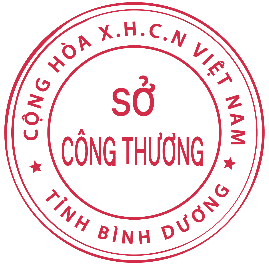 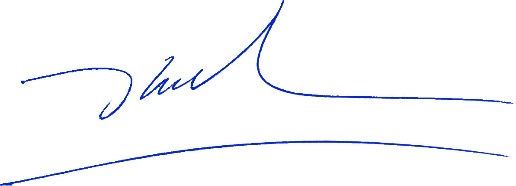  Đoàn Kim Bình